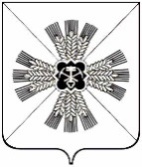 РОССИЙСКАЯ ФЕДЕРАЦИЯКЕМЕРОВСКАЯ ОБЛАСТЬ-КУЗБАССПРОМЫШЛЕННОВСКИЙ МУНИЦИПАЛЬНЫЙ ОКРУГСОВЕТ НАРОДНЫХ ДЕПУТАТОВПРОМЫШЛЕННОВСКОГО МУНИЦИПАЛЬНОГО ОКРУГА1-й созыв, 35-е заседаниеРЕШЕНИЕот 24.02.2022 № 389пгт. ПромышленнаяОб утверждении состава Молодёжного парламента при Совете народных депутатов Промышленновского муниципального округаВ соответствии с Уставом муниципального образования Промышленновский муниципальный округ Кемеровской области – Кузбасса, решением Совета народных депутатов Промышленновского муниципального округа от 13.02.2020 № 78 «Об утверждении Положения о Молодёжном парламенте при Совете народных депутатов Промышленновского муниципального округа» (в редакции решения от 28.10.2021 № 330), Совет народных депутатов  Промышленновского муниципального округа:РЕШИЛ:Утвердить следующий состав Молодёжного парламента при Советенародных депутатов Промышленновского муниципального округа:2. Признать утратившим силу решение Совета народных депутатов Промышленновского муниципального округа от 23.03.2020 № 105                     «Об утверждении состава Молодёжного парламента при Совете народных депутатов Промышленновского муниципального округа».3. Контроль за исполнением настоящего решения возложить на комитет по вопросам социальной политики (А.Н. Воронков). 4. Настоящее решение вступает в силу с даты подписания.№ п/пФИОМесто работы и должность, место учебы1.Артамохин Максим АлексеевичМБОУ «Заринская СОШ им. М.А. Аверина», ученик 2.Барякин Иван АлексеевичМБОУ «Промышленновская СОШ № 56», ученик 3.Ботвинко Зоя ЕвгеньевнаУДО «Дом детского творчества», педагог  дополнительного образования4.Бочарова Арина ЕвгеньевнаМБОУ «Промышленновская СОШ № 2», ученица 5.Бугров Вячеслав АлександровичМБОУ «Промышленновская СОШ № 56», ученик 6.Бурова Екатерина  ДмитриевнаМБОУ «Промышленновская СОШ № 56», ученица7.Гавриленко София АлексеевнаГПОУ «Топкинский технический техникум», студентка8.Герасимова Екатерина ВладимировнаМБОУ «Промышленновская СОШ № 56», ученица 9.Дегтярев Владимир ВикторовичМБ ФСУ «Промышленновская спортивная школа», директор10.ЗавьяловаДарья ДенисовнаГПОУ «Топкинский технический техникум», студентка11.КазанцевТерентий ВикторовичГПОУ «Топкинский технический техникум», студент12.Кайдалова Ольга ИгоревнаМБОУ «Промышленновская СОШ № 2», учитель13.Каплина Яна Викторовнаадминистрация Промышленновского муниципального округа, главный специалист14.Карапетян РустамХачатуровичМБУ «Районный  культурно  – досуговый комплекс», заместитель руководителя по молодежной политике, спорту и туризму15.КастараковаРегина ОлеговнаГПОУ «Топкинский технический техникум», студентка16.Ковальчук Евгений ВикторовичМБОУ «Промыфшленновская СОШ № 2», ученик17.Лыкова Анастасия АлександровнаМБУ «Промышленновская ЦБС», библиотекарь отдела краеведения Центральной районной библиотеке18.МальцеваНаталья АлексеевнаМБОУ «Промышленновская СОШ № 56», учитель19.Фокина Ангелина ДенисовнаМБОУ «Промышленновская СОШ № 56», ученица20.ХолдароваСетора ДимуроджановнаГПОУ «Топкинский технический техникум», студентка	ПредседательСовета народных депутатов Промышленновского муниципального округаЕ.А. ВащенкоГлаваПромышленновского муниципального округаС.А. Федарюк